г.Горно-АлтайскО внесении изменений в распоряжение Администрации 
города Горно-Алтайска 22 августа 2018 года № 16/40Руководствуясь статьями 39, 47 Устава муниципального образования «Город Горно-Алтайск», принятого постановлением Горно-Алтайского городского Совета депутатов от 22 марта 2018 года № 7-1:1. Дополнить распоряжение Администрации города Горно-Алтайска 
от 22 августа 2018 года № 16/40 «О присвоении земельному участку адреса
и предоставлении разрешения на отклонение от предельных параметров разрешенного строительства, реконструкции объектов капитального строительства» пунктами 1.1, 1.2 следующего содержания:«1.1. Жилому строению с кадастровым номером 04:11:010157:609, имеющему назначение «жилой дом», присвоить адрес: Российская Федерация, Республика Алтай, город Горно-Алтайск, переулок Гаражный,
д. 13.1.2. Объекту недвижимости с кадастровым номером 04:11:010157:609 изменить наименование с «жилое строение» на «жилой дом».2. Муниципальному учреждению «Управление имущества, градостроительства и земельных отношений города Горно-Алтайска» 
в течении 3-х рабочих дней со дня подписания настоящего Распоряжения обеспечить размещение сведений о присвоении объекту адресации адреса в государственном адресном реестре.3. Отделу информационной политики и связей с общественностью Администрации города Горно-Алтайска в течение 5-ти рабочих дней
со дня подписания настоящего Распоряжения опубликовать его
на официальном портале муниципального образования «Город
Горно-Алтайск» в сети «Интернет», в газете «Вестник Горно-Алтайска».4. Настоящее Распоряжение вступает в силу со дня его подписания.Глава администрации города Горно-Алтайска                                                             О.А. СафроноваВ.В. ЧелтугашеваЯ.Е. АлматоваЗяблицкая И.В., 2-46-37АДМИНИСТРАЦИЯ ГОРОДАГОРНО-АЛТАЙСКА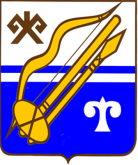 ГОРНО-АЛТАЙСК КАЛАНЫҤАДМИНИСТРАЦИЯЗЫРАСПОРЯЖЕНИЕJАКАAHот10сентября2018года№18/19